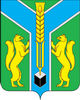 Контрольно-счетная палатамуниципального образования «Заларинский район»З А К Л Ю Ч Е Н И Е   № 14/09-зКонтрольно-счетной палаты МО «Заларинский  район»  по результатамвнешней проверки годового отчета об исполнении  бюджета  Веренского  муниципального  образования  за 2018год. 12.04.2019  года                                                                     п.ЗалариНастоящее заключение подготовлено мною, аудитором  КСП МО «Заларинский район»  Кантонист Т.С,  в соответствии с требованиями ст.264.4 Бюджетного Кодекса РФ.Проверка  по указанному вопросу проведена  на основании соглашения о передаче Контрольно-счетной палате МО «Заларинский район» полномочий по осуществлению муниципального финансового контроля от 28 ноября  2017 года, Положения о КСП, плана работы КСП на 2019 год, поручения председателя КСП от 24.04.2018 года  № 14-п, с учетом стандарта внешнего муниципального финансового контроля СВМФК -6 «Порядок организации и проведения Контрольно-счетной палатой МО «Заларинский район» внешней проверки годового отчета об исполнении бюджета поселения МО «Заларинский район». Общие положения.В ходе проверки были проанализированы нормативно-правовые акты администрации Веренского муниципального образования, документы по начислению заработной платы, кассовые и банковские документы за 2018 год, годовая бюджетная отчетность за 2017 год и 2016 год.Веренское муниципальное образование (далее – поселение, МО) расположено в с.Веренка, Заларинского района. В состав поселения входят 3 населенных пункта: с.Веренка, д.Тыреть-2, д.Щеглаево.  Согласно данным статистического бюллетеня Иркутскстата, численность постоянного населения  Веренского МО по состоянию на 1 января 2017 года составляла 922 чел., то есть, увеличилась   на 16 чел. по сравнению с данными на 1 января 2017 года.  Ответственными за финансово-хозяйственную деятельность в поселении за проверяемый период являлись: с правом первой подписи – глава администрации поселения Филистович Галина Иннокентьевна, с правом второй подписи – бухгалтер Броникова Е.И .Глава администрации поселения исполняет полномочия председателя Думы поселения, численность депутатов Думы составляет 10 чел. Дума поселения не обладает правом  юридического лица, депутаты Думы осуществляют свои полномочия  не на постоянной основе.Кассовое обслуживание исполнения бюджета поселения осуществляется казначейским отделом Комитета по финансам Администрации МО «Заларинский район», в котором Администрации Веренского  МО открыт лицевой счет получателя  бюджетных средств – 97801011768. В УФК по Иркутской области  Веренского МО также открыт лицевой счет распорядителя бюджетных средств – 03343017680 ИНН – 3814009833, КПП- 381401001. Полномочия по формированию, исполнению и контролю за исполнением бюджета поселения переданы Комитету по финансам Администрации МО «Заларинский район» на основании соглашения. Бюджетный учет в поселении ведется специалистами поселения.                         2.Анализ исполнения  основных характеристик                        бюджета поселения в отчетном финансовом году                        и соответствие отчета об исполнении бюджета за                         соответствующий финансовый год бюджетному                         законодательству.   Рассмотрение, утверждение и исполнение бюджета поселения основывается на требованиях Бюджетного Кодекса РФ, Устава МО и Положения о бюджетном процессе в муниципальном образовании. Согласно требованиям бюджетного законодательства, бюджет поселения в проверяемом периоде   формировался на 3 года  – на 2018 год и плановый период 2019-2020 годов.Анализ указанных нормативно-правовых актов показал:Положение о бюджетном процессе Веренского МО первоначально утверждено  решением Думы от 14.09.2016 года  № 52/3.,решением Думы от 01.12.2017 года, №4/1 были внесены изменения. Положение не противоречит действующему законодательству.  Бюджет Веренского  МО на 2017 год в первоначальной редакции был утвержден решением Думы поселения от  23.12.2016 года  № 53/3,  то есть, в соответствии с требованиями Бюджетного Кодекса РФ - до начала очередного финансового года: по доходам  в сумме 6766,6 тыс.руб., из них, безвозмездные поступления  составляли  4743,9  тыс.руб.  или 70% от общей суммы доходов бюджета поселения, по расходам – в сумме 6571,5 тыс.руб., с дефицитом в размере 106,1  тыс.руб.. или 5% утвержденного объема доходов бюджета без учета объема безвозмездных поступлений ( не превышает предельный размер, установленный БК РФ – 10%).В течение 2018 года в утвержденный бюджет вносились изменения соответствующими решениями Думы.После всех внесенных изменений, к концу отчетного года, согласно отчетным данным, плановые показатели доходов бюджета  поселения увеличились  на 4 575,4  тыс.руб., в основном, за счет увеличения объемов безвозмездных поступлений  ( на 4209,5 тыс.руб.), и составили 8953,4 тыс.руб.,  расходы, соответственно,  увеличились – на 4918,71тыс.руб.  и составили  11786,41 тыс.руб. При этом, дефицит бюджета был увеличен  до 444,41  тыс.руб.,   то есть,   превысил установленный ст.92.1 Бюджетного Кодекса РФ  5-процентный предел .  Причиной превышения явилось наличие остатков средств на счете бюджета по состоянию на 01.01.2018 года в сумме 324,98 тыс.руб., что подтверждено в ходе проверки и отчетными данными.  Превышение проведено в пределах указанных остатков средств, без учета суммы остатков средств дефицит не превысит установленный БК РФ предельный размер (119,43тыс.руб. или 5%).Доходы  бюджета поселения.Согласно представленному отчету об исполнении бюджета поселения за 2017 год (форма 0503117),  исполнение   по доходам составило 11 338,0  тыс.руб.  или 99,9% к плановым назначениям, по расходам – 11 586,5 тыс.руб. или   98,3% к плану, с дефицитом в размере  247,6 тыс.руб. При этом, в ходе проверки установлено: согласно балансу (форма 0503320)  остатки средств на счетах бюджета по состоянию на 1 января 2018 года составляли  324,9 тыс.руб, на 1 января 2019 года  – 77,3 тыс.руб. Объем безвозмездных поступлений из бюджетов других уровней в бюджет поселения в 2018 году составил  8 944,0 тыс.руб. или почти  99,9% к плановым назначениям.  Удельный вес безвозмездных поступлений в общем объеме доходов бюджета поселения составил 78 %, что на 4%  больше удельного веса в 2017 году. Из них:---дотации на выравнивание уровня бюджетной обеспеченности поступили в сумме  6833,1 тыс.руб., или в полном объеме (100% к плану),  дотация на сбалансированность бюджетов поступила в объеме 565,0,0 тыс.руб. (100% к плану).- субсидии бюджету поселения поступили из областного бюджета в сумме  1433,5 тыс.руб., или 100%  к плановым назначениям,  из них,    субсидия на реализацию мероприятий народных инициатив – 269,6 тыс. руб. (100%).;- субвенции бюджету поселения из федерального бюджета поступили в полном объеме -  87,5 тыс. руб. (на осуществление первичного воинского учета).- субвенции бюджету поселения из областного бюджета на выполнение переданных полномочий субъектов (в сфере водоснабжения и водоотведения) – 24,9 тыс.руб. (72,6% к плану).Объем собственных доходов бюджета поселения   значительно уменьшился к уровню 2017 года на 3,6%.     Собственные доходы бюджета поселения в 2018 году составили  22% от общей суммы доходов бюджета поселения и исполнены в объеме  2394,8 тыс.руб. или 100,3% к плановым назначениям, это на 541,0 тыс.руб. меньше чем в прошлом году.Собственные доходы бюджета поселения состоят из налоговых и неналоговых доходов. Налоговых доходов в 2018 году поступило  2364,9  тыс.руб., это на 83,5 тыс.руб. меньше, поступлений прошлого года. Выполнение плановых показателей   имеется  по  почти всем видам налоговых доходов: --- по налогу на доходы физических лиц  исполнение составило 400,0 тыс.руб. (100% к плану), что на 5,0 тыс.руб. меньше , чем в прошлом 2017году.---поступления  налога на имущество физических лиц в 2018 году составили 123,2тыс.руб.   (93,3% к плану).---налога на товары (акцизы) поступило  в 2017 году  698,6 тыс.руб. при плане  690,0 тыс.руб. , это на 58,0 тыс. руб. больше  поступлений прошлого года.--- поступления земельного налога составили  1142,1тыс.руб. или 100,1% от плановых назначений. Это на 128,0 тыс.руб. меньше поступлений прошлого года.--государственной пошлины за совершение нотариальных действий поступило в бюджет поселения  всего 3,0 тыс.руб., или 100% к плану.Поступление неналоговых доходов в бюджет поселения составило  29,0 тыс.руб., что значительно меньше поступлений прошлого года.(487,4 тыс.руб.)Причиной тому явилась продажа земельных участков, предназначенных для сельхозназначений, которые  были реализованы  в 2017 году.Проведенный анализ показывает, что снижение  объема собственных доходов бюджета поселения к уровню прошлого  года связан, в основном, с уменьшением  поступлений неналоговых доходов.Что касается содержания пояснительной записки к годовому отчету (форма 0503360), то следует отметить,  что пояснительная записка не содержит полной информации.Расходы  бюджета поселения.Расходная часть бюджета поселения за 2018 год исполнена в объеме 11 586,5 тыс.руб.  или   на 98,3% к плану.   Из общей суммы расходов бюджета расходы на заработную плату с начислениями на нее составили  5403,9 тыс.руб. или 37,5% от общей суммы расходов бюджета, это на 1144,7  тыс.руб., больше чем в 2017 году.Исполнение бюджета по разделу 0102 «Функционирование высшего должностного лица» составило  649,6  тыс.руб. или 100% к плану. В данном разделе отражена заработная плата с начислениями главы администрации поселения. Из общей суммы расходов, расходы по заработной плате главы составили 503,0 тыс.руб.  или 100% к плану .Денежное содержание главы администрации установлено решением Думы поселения от 18.10.2016 года  №53/3  и состоит из:  оклада в размере 3900руб., надбавки за выслугу лет в размере 30% от оклада и  денежного поощрения в размере  3,9  денежного вознаграждения.   Нарушений по начислению заработной платы главе поселения не установлено. Норматив, установлен Постановлением Правительства Иркутской области от 27 ноября 2014 года № 599-пп «Об установлении нормативов формирования расходов на оплату труда депутатов, выборных должностных лиц местного самоуправления, осуществляющих свои полномочия на постоянной основе, муниципальных служащих муниципальных образований Иркутской области» (далее – Постановление Правительства № 599-пп) 503,5 тыс.руб,  не  превышен. Затраты на содержание работников администрации Веренского МО отражены в разделе 0104 «Функционирование органа местного самоуправления» и составили в 2018 году 4673,2 тыс.руб.,  это на 581,7 тыс.руб. больше чем в 2017 году, в том числе, расходы на заработную плату с начислениями составили  3866,0 тыс.руб., это на 284,5 тыс. руб., больше чем в 2017 году.Общая численность работников местной администрации городского поселения определяется в соответствии с Методическими рекомендациями по определению численности работников местной администрации (исполнительно-распорядительного органа муниципального образования) в Иркутской области, утвержденными приказом Министерства труда и занятости Иркутской области от 14.10.2013г. № 57-мпр. В соответствии с вышеуказанными рекомендациями, учитывая численность населения Веренского МО   (по состоянию на 01.01.2017г. – 978чел.), письмом Министерства труда и занятости Иркутской области от 21.03.2018 г. № 01-74-41/18 направлены нормативы численности, согласно которых норматив численности работников администрации Веренского МО  составляет 15 шт. ед. (муниципальные служащие – 4,33 шт. ед., технический персонал – 2 шт. ед., вспомогательный персонал – 8 шт. ед.) В соответствии с соглашениями о передаче осуществления части полномочий на районный уровень передано: по формированию и исполнению бюджета- 0,23 ставки, подорожной деятельности -0,067 ставки .Таким образом, общая численность работников местной администрации с учетом переданных полномочий должна составлять 14,7 единиц (базовый норматив 15ед.–0,3ед.).Штатным расписанием на 2018 год утверждено 14 штатных единиц, из них муниципальные служащие – 4,0 ед., вспомогательный персонал – 2 ед., технический персонал – 8 ед. Следовательно, общая численность работников администрации не превышает установленный норматив (15ед).Положение об оплате труда муниципальных служащих, утвержденное   решением Думы поселения от 05.12.2017 года  № 84,  не противоречит действующему законодательству. При этом установлено несоответствие должностных окладов.Согласно Закону Иркутской области от 15.10.2007 № 89-оз «О реестре должностей муниципальной службы в Иркутской области и соотношений должностей  муниципальной службы и должностей государственной гражданской службы Иркутской области» должность муниципальной службы ведущего специалиста, специалиста  относится к должности государственной гражданской службы Иркутской области в государственных органах Иркутской области ведущий специалист-эксперт, специалист-эксперт. В соответствии с Постановлением губернатора Иркутской области от 16.11.2007г. № 536-п «О размерах должностных окладов и ежемесячного денежного поощрения государственных гражданских служащих Иркутской области» должностной оклад ведущего специалиста составляет 4045,0 рублей, а должностной оклад специалиста 3707 рублей в месяц. Также  в штатном расписании числится должность начальника отдела, при этом в структуре отдел отсутствует. Оклад специалиста и начальника отдела также не соответствует окладам утвержденным Постановлением губернатора Иркутской области от 16.11.2007г. № 536-п «О размерах должностных окладов и ежемесячного денежного поощрения государственных гражданских служащих Иркутской области». Заработная плата иных категорий работников начисляется в соответствии с Положением «Об оплате труда и порядке формирования фонда оплаты труда работников Веренского муниципального образования замещающих должности, не являющиеся должностями муниципальной службы администрации Веренского муниципального образования и вспомогательного персонала» (далее Постановление), утвержденного  Постановлением   администрации №85 от 05.12.2017 года (с изменениями). Согласно штатного расписания работникам  производится доплата до МРОТ на основании Федерального закона №82-ФЗ от 19.06.2000г. «О минимальном размере оплаты труда» с изменениями. Данная доплата не входит в норматив фонда оплаты труда.       Норматив фонда оплаты труда, данным положением предусмотрен выше норматива областных учреждений, так например работникам, замещающих должности, не являющиеся должностями муниципальной службы администрации (категория 1)  установлен в размере 51,6 должных окладов, при этом Указом Губернатора Иркутской области от 22.09.2011г. №246-уг (редакция от 05.10.2018г.) утверждено 43 должностных окладов.При начислении заработной платы за 2018 год установлены доплаты до МРОТ  в сумме   486,1 тыс.руб., при этом указанная доплата  не установлена Положением .        В связи с этим, необходимо внести изменения в нормативные акты по оплате труда данных категорий работников в части установления должностных окладов и надбавок к ним. Рекомендую использовать основные положения «Положения об оплате труда работников, замещающих должности, не являющиеся должностями государственной гражданской службы Иркутской области, и вспомогательного персонала органов государственной власти Иркутской области и иных органов государственных органов Иркутской области», утверждённого Указом Губернатора Иркутской области от 22.09.2011г. №246-уг (редакция от 05.10.2018г.)Расходы по разделу 02 «Национальная оборона» исполнены в сумме 87,5 тыс.руб. или 100% к плановым назначениям. В данном разделе отражены расходы на содержание специалиста ВУС за счет средств федерального бюджета.В разделе 04 «Национальная экономика» отражены, в основном, расходы по ремонту и содержанию дорог за счет средств дорожного фонда. Плановые назначения по дорожному фонду составляли 969,4 тыс.руб., исполнение составило  – 903,7  тыс.руб. или  93,2% к плану. Согласно представленному Отчету об использовании средств дорожного фонда, остаток средств по состоянию на 1 января 2018 года составлял 274,5 тыс.руб., плановые назначения по дорожному фонду составляли 969,4 тыс.руб., исполнение составило  – 903,7  тыс.руб. Остаток неосвоенных средств дорожного фонда на 1 января 2019 года составляет 74,1 тыс.руб.Расходы по разделу  05 «Жилищно-коммунальное хозяйство» исполнены в сумме 668,1 тыс. руб. или  100 % к утверждённым плановым назначениям. При этом, расходы на коммунальное хозяйство (0502) проведены в пределах плановых назначений – 136,9 тыс.руб. или 100%. Расходы  на благоустройство (0503)  исполнены  в сумме 531,3 тыс.руб. или 100%.По разделу 08 «Культура» расходы исполнены в объеме  4410,9 тыс.руб. или 100% к плану, из них,  3471,0  тыс.руб. – это средства субсидии на обеспечение выполнения муниципального задания (100% к плану), 939,9 тыс.руб. – субсидии на иные цели.По данному разделу финансируется Муниципальное  бюджетное учреждение  культуры Веренский Центр досуга   Олипм (далее – Центр досуга, учреждение) является юридическим лицом. Численность работников Центра досуга, согласно штатному расписанию, составляет 8,5 единиц с месячным фондом оплаты труда в сумме 275,0  тыс.руб.Согласно отчетным данным (форма 0503737), в 2018 году расходы на заработную плату с начислениями работников культуры составили  2 202,2 тыс.руб. (100 % к плану).В 2017 году Центром досуга получено доходов от оказания платных услуг в объеме 66,8 тыс.руб. или 101% к плану. Израсходованы средства от оказания платных услуг, в основном, на  приобретение нефинансовых активов .Банковские документы и документы по заработной плате по Центру досуга  проверены Контрольно-счетной палатой выборочным методом.Положение по оплате труда работников культуры  в новой редакции утверждено решением Думы поселения от 16.02. 2018 года № 8. Также имеется Положение о комиссии по определению стимулирующих выплат работникам муниципального бюджетного учреждения культуры «Веренского центра информационной, культурно-досуговой деятельности Олимп». В нарушение  п. 1.5  вышеуказанного Положения стимулирующие выплаты работникам начислялись не от  должностного оклада за  фактически отработанное временя, а от оклада, который установлен за полный месяц работы. Сумма нарушений составила 451,3 тыс.руб.По разделу 14 «Межбюджетные трансферты» исполнение составило 271,0 тыс.руб. (54,3% к плану). В 2018 году заключено  6 соглашений на передачу исполнения полномочий и функций на сумму 147,1 тыс.руб. Исполнение составило 54,3% по всем соглашениям.В 2018 году, как и в прошлые годы,  поселениям предоставлялись  субсидии из областного бюджета  на реализацию мероприятий перечня проектов народных инициатив. Объем финансирования по Веренскому МО составил 272,3 тыс.руб., из них, средства областного бюджета – 269,6 тыс.руб., средства бюджета  поселения – 2,7 тыс.руб. Исполнение, согласно отчетным данным, составило 100%.  Указанные средства были израсходованы на приобретение, монтаж и установку ограждения  парка д.Тыреть 2-я, ул. Трактовая  34/а. При документальной проверке нарушений не установлено.Дефицит бюджета поселения за отчетный финансовый год.Как уже отмечалось выше, по сравнению с первоначальными  утвержденными плановыми показателями бюджета поселения на 2018 год, к концу года, в результате внесенных изменений и дополнений, доходная часть бюджета  поселения увеличились  на 4 575,4  тыс.руб., в основном, за счет увеличения объемов безвозмездных поступлений  ( на 4209,5 тыс.руб.), и составили 8953,4 тыс.руб.,  расходы, соответственно,  увеличились – на 4918,71тыс.руб.  и составили  11786,41 тыс.руб. При этом, дефицит бюджета был увеличен  до 444,41  тыс.руб.,   то есть,   превысил установленный ст.92.1 Бюджетного Кодекса РФ  5-процентный предел .  Причиной превышения явилось наличие остатков средств на счете бюджета по состоянию на 01.01.2018 года в сумме 324,98 тыс.руб., что подтверждено в ходе проверки и отчетными данными.  Превышение проведено в пределах указанных остатков средств, без учета суммы остатков средств дефицит не превысит установленный БК РФ предельный размер (119,43тыс.руб. или 5%).Анализ состояния муниципального долга  муниципального образования на начало и конец отчетного финансового года.Предельный объем муниципального долга на 2018 год первоначально был утвержден в размере 1011,4 тыс.руб.Верхний предел муниципального долга по состоянию на 1 января 2019 года был утвержден в размере 231,4 тыс.руб. После внесения всех изменений в бюджет поселения указанные долговые обязательства изменились: предельный объем муниципального долга увеличился   и составил  1194,3 тыс.руб., верхний предел муниципального долга увеличился   до 119,43тыс.руб.При этом, требования ст.107 БК РФ не были нарушены.Анализ соблюдения порядка ведения бухгалтерского учета и отчетности.Представленная отчётность в соответствии с требованиями ст.264.1 Бюджетного кодекса Российской Федерации   включает в себя:1. Отчёт об исполнении бюджета 2. Баланс исполнения бюджета  3. Отчёт о финансовых результатах деятельности 4. Отчёт о движении денежных средств 5. Пояснительную записку  Для определения соответствия бюджетной   отчетности действующему законодательству была проведена проверка, в результате которой  изучены отчет об исполнении бюджета за 2018 г. и документы, представленные к нему, а также  дана оценка достоверности бюджетной отчетности во всех существенных отношениях:   -  достоверности и соответствия плановых показателей годового отчета об исполнении бюджета решению о бюджете Веренского МО   на 2018 год;- соответствия состава показателей отчета об исполнении   бюджета нормам Бюджетного законодательства Российской Федерации;- соответствия соблюдения процедур по исполнению бюджета 2018 г. Положению о бюджетном процессе;- полноты годовой бюджетной отчетности и ее соответствия установленным формам; - правомерности и обоснованности совершения и правильности отражения отдельных хозяйственных операций в ходе исполнения бюджета 2018 г.Нарушений, влияющих на достоверность бухгалтерской отчетности по отражению финансово-хозяйственной деятельности, не установлено.Положение об учетной политике на 2018 год утверждено распоряжением главы поселения. Разработан перечень регистров бюджетного учета, рабочий план счетов, график документооборота. Утвержден перечень должностных лиц, имеющих право первой и второй подписи, перечень материально-ответственных лиц.   Анализ состояния дебиторской и кредиторской задолженности.Анализ задолженности муниципального образования за отчетный год (формы 0503369)  показал:По состоянию на 01.01.2018 года  сумма дебиторской  задолженности  составляла 682,0 тыс.руб. В течение отчетного года задолженность увеличилась  (до 710,2 тыс.руб.  в том,  числе просроченная задолженность составила 452,3 тыс.руб. Дебиторская  задолженность на конец года сложилась в основном  из за авансового платежа по ГСМ – 190,8 тыс.руб., по стразовым взносам (больничные) – 66,2 тыс.руб.,  и суммы задолженности по данным налоговой инспекции  – 452,3 тыс.руб. Общая сумма кредиторской задолженности муниципального образования с учетом просроченных платежей во внебюджетные фонды  по состоянию на 01.01.2018 года  составляла  1860,1 тыс.руб., из нее, просроченная – 55,9 тыс.руб. В течение 2018 года сумма кредиторской задолженности  увеличилась  до 2 361,5 тыс.руб.),  при этом, сумма просроченной кредиторской задолженности   на 01.01.2019 года не имеется. Кредиторская задолженность на конец года сложилась из задолженности по заработной плате за декабрь с начислениями – 292,2 тыс.руб., по страховым взносам   – 109,9 тыс.руб., за электроэнергию за декабрь -  361,6 тыс.руб., по НДФЛ за 2018 год – 297,0 тыс.руб. При этом следует отметить, что задолженность  по НДФЛ практически не гасилась.Анализ движения нефинансовых (финансовых) активов.Анализ баланса исполнения консолидированного бюджета поселения (форма 0503320) показал:Нефинансовые активы (основные средства и материальные запасы) муниципального образования по состоянию на начало отчетного года составляли  62 602,4 тыс.руб. В течение 2018 года   уменьшились  на 813,4 тыс.руб. и по состоянию  на 01.01.2019 года  составили  61 789,0тыс.руб. Финансовые активы ( остатки средств на счетах бюджета) на начало года составляли  324,9 тыс.руб., на конец года  - 77,3 тыс.руб. Финансовый результат (раздел IV) Веренского МО за 2018 год  на начало года составил 63 694,7 тыс.руб.),  на конец года  уменьшился на 848,0 тыс.руб.  и составил 62 846,0 тыс.руб.Выводы и рекомендации.Проведенная внешняя проверка годового отчета  об исполнении бюджета  Веренского МО за 2018 год показала:               Требования бюджетного законодательства при составлении и утверждении бюджета поселения, в основном,   соблюдены.        Бюджетная отчетность, представленная в годовом отчете об исполнении бюджета за 2018 г.  прозрачна и информативна. Нарушений, влияющих на ее достоверность,  не установлено.В ходе проверки отчетности   проведено сопоставление показателей форм отчетности по доходам, расходам   с соответствующими объемами, утвержденными решением о бюджете, установлена полнота их отражения в представленной отчетности.При проверке показателей отчетности   путем сопоставления форм отчетности установлено, что сальдо по счетам корректно перенесено и не содержит искажений.Фактические показатели, указанные в отчетности, соответствуют отчетности об исполнении бюджета, а также, первичным учетным документам.Проведённая проверка годового отчёта об исполнении бюджета Веренского МО за 2018 год позволяет сделать вывод о ее достоверности. При этом:           В ходе проверки установлено нарушений на общую сумму 937,4 тыс.руб.На основании вышеизложенного, рекомендую:Не допускать нарушений действующего законодательства в дальнейшем.Принять действенные меры по устранению отмеченных в данном заключении нарушений и недостатков. Информацию представить в Контрольно-счетную палату не позднее 20  апреля  2019 года.Рассмотреть данное заключение на заседании Думы поселения.Представленный годовой отчет об исполнении бюджета Веренского МО за 2018 год  может быть рекомендован к утверждению.Аудитор КСП:                                                           Т.С. Кантонист